Pán  profesor PrešJe veľmi múdry  - občas je veľmi citlivý .Vyzerá   veľmi záhadný –a je občas hĺbavý.Vlasy má hnedé –a vždy nosí okuliare. Je štíhly.Vždy má biely plášť a v ruke má chemickú látku na fungovanie prístroja.Prístroj,  ktorý vynašiel má fialové vnútro.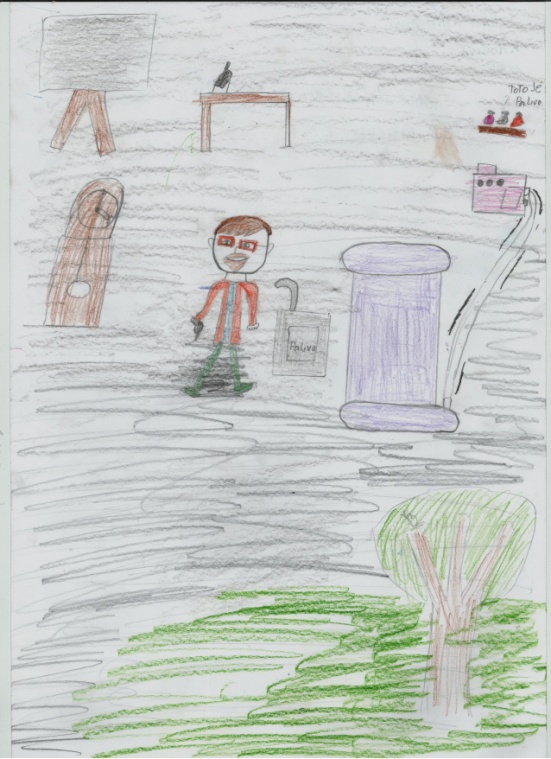 Sofia Kutašová4. ročník- 10 rokovtel. č.: - triedny učiteľ: 0904 175 359tel.č. : - škola: 033 6488 156